Student Success Stewardship Team
Updated September 5, 2013PurposeThe purpose of the Student Success Leadership Team is to shepherd the work of the college as it relates to Quality Progression and Completion that is fiscally sustainable. Specifically the work is tied to the strategic goal #1: Student Success and the three strategic initiatives that are tied to this goal—Student learning, Student Progression and Completion, and Institutional Capacity building.  The strategy map for this goal describes the initiatives and the data strands associated with tracking progress on the work. 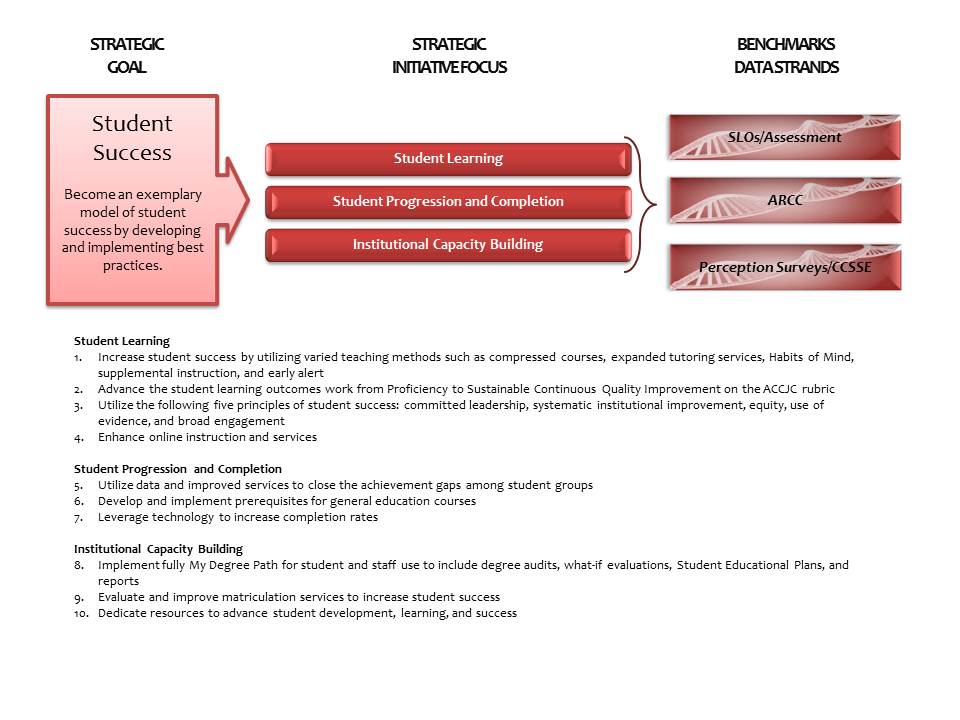 The Student Success Stewardship Team (SSST) will:Establish connections with the projects, initiatives, and ongoing work of guiding Bakersfield College students to successIdentify and communicate linkages between student success projects and programsEnsure strategic alignment and resource optimization of student success workShare student success information and outcomes with the campus community and other stakeholdersWrestle with real issues that arise and courageously and collaboratively work to resolve themHelp strengthen college systems to support student successHelp each other keep a sense of the larger picture even as individuals or committees are working at a focused levelMembership:Since the primary purpose is to ensure convergence, integration, connectedness and communication, this group includes representation from all the major projects and initiatives on campus. The meetings are open.Meetings:September 13, 10:30 – 12:00 (Levinson 40)October 11, 10:30 – 12:00 (Levinson 40)November 8, 10:30 – 12:00 (Levinson 40)December 13, 10:30 – 12:00 (Levinson 40)January 24, 10:30 – 12:00 (Levinson 40)February 21, 10:30 – 12:00 (Levinson 40)March 28, 10:30 – 12:00 (Levinson 40)April 25, 10:30 – 12:00 (Levinson 40)InitiativeLeadsBasic Skills: Course Acceleration; Embedded Study Skills(English and Math)Joyce Kirst/ Ann Tatum/Paula Parks/ Phil Feldman, Eileen Pierce/ Kimberly Van Horne/Mike MorettiSupplemental Instruction (discipline specific group tutoring)Paula Parks/ Cynthia Quintanilla/Bonnie Suderman/Liz RozellSTEM and MESALiz Rozell/ Connie Gonzalez/ Rageshwar GoldbergCritical Academic Skills (CAS) WorkshopsAnnalisa TownsendC6Cindy Collier/Diana Baeza/Jennifer JohnsonRemediation Assessment (tutoring before retaking assessment tests) Sue Vaughn/Bonnie Suderman/Zav Dadabhoy/Kim NicholSummer Bridge ProgramsJump Start, AAMP, Week Zero …Kimberly Van Horne/Vicki Coffee/Liz RozellTutoring Services, Writing Lab, Math LabSusan Pinza, Kimberly Arbolante/Rachel VickreyHabits of MindErin Miller , Bonnie SudermanFinancial Support ServicesPrimavera ArvizuDisabled Students Programs & ServicesTerri GoldsteinData TeamMichael McNellis/Manny Mourtzanos/Pat SerpaVeterans ServicesPaul BeckworthAAMPIshmael KimbroughSafe Space Accreditation Steering CommitteeKate Pluta/Nan Gomez-HeitzebergAssessment CommitteeBonnie SudermanCurriculum CommitteeBillie Jo Rice/John Carpenter/ Nan Gomez-HeitzebergEODAC (Equal Opportunity & Diversity Advisory Committee)Bryan Hirayama/Terri GoldsteinISIT (Information Systems & Instructional Technology)Todd Coston/ Nick StrobelProgram Review CommitteeManny Mourtzanos/ Kate PlutaSDCC (Staff Development Coordinating Council)Todd Coston/ Judy AhlATD (Achieving the Dream)Manny Mourtzanos/ Pam Boyles/Vicki Coffee